Реквізити навчальної дисципліниПрограма навчальної дисципліниОпис навчальної дисципліни, її мета, предмет вивчання та результати навчанняКредитний модуль «Інтеграційні процеси: вступ до спеціальності» займає важливе місце в підготовці фахівців за ОП «Міжнародна економіка», оскільки закладає основу для подальшого вивчення комплексу фахових дисциплін міжнародного спрямування. Програма кредитного модулю «Інтеграційні процеси: вступ до спеціальності»  складена відповідно до місця і значення дисципліни «Інтеграційні процеси» за структурно-логічною схемою, передбаченою ОП «Міжнародна економіка» і охоплює всі змістові модулі, передбачені стандартом. Метою кредитного модуля є формування у студентів здатностей: визначати умови, форми, механізми інтеграційних процесів, аналізування та оцінка процесів інтеграційних процесів; обгрунтування рекомендацій щодо регулювання інтеграційних процесів.  Згідно з вимогами програми навчальної дисципліни студенти після засвоєння кредитного модуля мають продемонструвати такі результати навчання:знання: призначення та основних характеристик елементів інтеграційних процесів; теоретичних аспектів та закономірностей здійснення міжнародної торгівлі, руху факторів виробництва, міжнародного науково-технічного співробітництва, валютно-фінансового механізму, міжнародної економічної інтеграції; основних положень економічного механізму діяльності підприємств різної державної приналежності в сфері міжнародного обміну товарами; методів аналізу міжнародної економічної діяльності підприємства та країни в цілому;уміння: застосовувати знання на практиці для успішного управління підрозділом, підприємством, об’єднанням підприємств; володіти методами розрахунку основних показників міжнародної економічної діяльності підприємства та національної економіки; обґрунтовувати доцільність та економічну ефективність міжнародної торгівлі, методів її регулювання; здійснювати економічну оцінку та прогнозування руху факторів виробництва; розраховувати ціну ліцензії при трансфері технологій; оцінювати вплив коливань валютних курсів на показники міжнародної торгівлі; аналіз процесів розвитку міжнародної торгівлі, руху капіталу, міжнародного науково-технічного співробітництва, валютно-фінансових відносин, міжнародної інтеграції; визначення та оцінки економічних ефектів міжнародної економічної діяльності країн.Пререквізити та постреквізити дисципліни (місце в структурно-логічній схемі навчання за відповідною освітньою програмою)Програма кредитного модуля реалізується паралельно з дисциплінами фундаментального циклу „Економічна теорія", в т. ч. з  кредитним модулем "Політекономія", і передує таким дисциплінам, як "Мікроекономіка", "Макроекономіка".Зміст навчальної дисципліни Навчальні матеріали та ресурсиБазова література:1. Герасимчук В.Г., Войтко С.В. Міжнародна економіка: Навч. посіб. – К.: Знання, 2009. – 310 с.2. Міжнародна економіка: підручник / Д. Лук'яненко, А. Поручник, Я. Столярчук; Держ. ВНЗ «Київ. нац. екон. ун-т ім. Вадима Гетьмана». – Київ : КНЕУ, 2014. – 762 с.3. Міжнародна економіка: Метод. вказівки до виконання курсової роботи для студ. напрямів підготов. 0501 "Економіка і підприємництво" та 0502 "Менеджмент" / Уклад.: В. Г. Герасимчук, С. В. Войтко, Б. С. Серебренніков. – К.: НТУУ "КПІ", 2006. – 24 с.Додаткова:4. Міжнародна економіка: підручник [в 2 ч.] / за заг. ред. А.А. Мазаракі. – Київ : КНТЕУ, 2014. – Ч. 1 – 563 с.; Ч. 2 – 323 с.5. Міжнародна економіка : навч. посіб. / Л. С. Шевченко, О. А. Гриценко, Т. М. Камінська та ін. ; за заг. ред. С. М. Макухи. - X. : Право, 2012. - 192 с.6. Філіпенко А. С., Будкін В. С., Рогач О. І., Заблоцька Р. О., Копистира А. М. Світова економіка: Підручник для студ. екон. спец. ВНЗ / С.В. Головко (голов.ред.). — К.: Либідь, 2007. — 638 с.7. Савельєв Є. В. Міжнародна економіка: Підручник. – К.: Знання, 2008. – 622 с.8. Шевчук В. О. Міжнародна економіка: Теорія і практика: Підручник. – К.: Знання, 2008. – 663 с.9. Козик В.В., Панкова Л.А., Григор’єв О.Ю., Босак А.О. Міжнародна економіка та міжнародні  економічні відносини: Практикум. 2–ге вид., випр. і доп.  – К.: Вікар, 2006. – 589 с.10. Козак Ю.Г., Лук’яненко Д.Г., Макогон Ю.В. Міжнародна економіка: навчальний посібник. – К.: Центр навчальної літератури, видавництво "АртЕк", 2002. – 436 с.11. Міжнародна економіка: в питаннях та відповідях: підручник / Ю. Г. Козак. – Київ: Центр учбової літератури, 2017. – 228 с.12. Циганкова Т.М., Петрашко Л.П., Кальченко Т.В. Міжнародна торгівля: Навч. посібник. – К.: КНЕУ, 2001. – 488 с.13. Бураковський І. Теорія міжнародної торгівлі. – К.: Основи. – 1996. – 241 с.Рокоча В.В. Міжнародна економіка: навчальний посібник: у 2 кн. – К.: Таксон, 2000; 2003.Андрощук Г.О., Давимука С.А., Федулова Л.І. Національні інноваційні системи: еволюція, детермінанти результативності:  монографія / Г.О. Андрощук, С.А. Давимука, Л.І. Федулова . – К.: Парлам. вид-во, 2015. – 512 с.Оноприенко В. Образ науки в меняющемся мире. – : Lambert Academic Publishing, 2015. – 189 с.Інформаційні ресурсиhttp://www.europa.eu — сайт Європейського Союзу.http://www.rada.gov.ua — сервер Верховної Ради: база даних по законодавству України.http://www.kmu.gov.ua — сервер Кабінету міністрів України.http://me.kmu.gov.ua — Міністерство економіки України.http://www.minfin.gov.ua — портал Міністерства фінансів України.http://www.nbuv.gov.ua — національна бібліотека ім. Вернадського.http://gallery.economicus.ru — роботи відомих економістів (витяги з першоджерел).http://www.world-bank.org — Світовий банк.http://www.ita.doc.gov — Департамент торгівлі США.http://www.ilo.org — Міжнародна організація праці.http://www.wto.org — Світова організація торгівлі.http://www.unicc.org/unctad — Конференція ООН з торгівлі та розвитку.http://www.iccwbo.org — Міжнародна торгова палата.http://www.europa.eu — Європейський Союз.http://www.oecd.org — Організація економічного співробітництва та розвитку.http://www.imf.org — Міжнародний валютний фонд.http://www.iie.com — Інститут міжнародної економіки. Вашингтон.http://www.european-patent-office.org — European Patent Office.http://www.aseansec.org — ASEAN.http://www.nafta.org — NAFTA.http://europa.eu.int/en/comm/eurostat/serven/par6/6som.html — Statistical Office of The European Communities (EUROSTAT).Навчальний контентМетодика опанування навчальної дисципліни (освітнього компонента)Вивчення кредитного модуля проводиться згідно існуючої методики організації навчального процесу у вищих навчальних закладах з використанням практичних занять, а також самостійної роботи студентів. Студентам рекомендується більше уваги приділяти самостійному виконанню завдань, здійсненню аналітичних оглядів періодичної літератури. Проведення лекцій забезпечує формування теоретичних знань студента у процесі викладу теоретичного матеріалу, розв’язування проблем, ситуацій, завдань практично-прикладного характеру, використання мультимедійних засобів. У ході практичних занять здійснюється закріплення теоретичного матеріалу та набуття практичних вмінь у процесі розв’язування індивідуальних та диференційованих задач, проблемних ситуацій, проведення партнерських дискусій, ділових ігор, презентацій, навчальних проектів, які моделюють майбутню професійну діяльність фахівців в умовах ринку. Студенти розглядають ситуації, наближені до реальних умов виробничої діяльності.Лекційні заняттяПрактичні заняттяПрактичні заняття з кредитного модулю «Інтеграційні процеси: вступ до спеціальності»  направлені на поглиблене засвоєння лекційного матеріалу, формування відповідних умінь та досвіду шляхом вирішення задач, аналіз процесів та особливостей розвитку міжнародної економіки.Самостійна робота студентаСамостійна робота студентів полягає у створенні індивідуальних опорних конспектів, виконанні вправ змістово-пошукового плану, підготовці та виконанні індивідуальних та колективних завдань.Політика та контрольПолітика навчальної дисципліни (освітнього компонента)Регулярне відвідування занять, як лекцій, так і практичних; активність на заняттях, підготовка коротких доповідей чи текстів (до 7хв.), відключення телефонів, використання засобів зв’язку для пошуку інформації на гугл-диску викладача чи в інтернеті тощо; застосування  заохочувальних та штрафних балів та інші вимоги, що не суперечать законодавству України та нормативним документам Університету.Види контролю та рейтингова система оцінювання результатів навчання (РСО)Рейтинг студента з кредитного модуля складається з балів, які він отримує за:1) виконання завдань (доповіді по темам занять, відповіді на запитання, розв’язування задач тощо) на практичних заняттях; 2) відповіді при експрес-контролі (тести, задачі, запитання) на лекційних заняттях;3) відповіді при експрес-контролі (тести, задачі, запитання) на практичних заняттях;4) результати виконання МКР;5) результати виконання реферату;6) результати заліку.Критерії нарахування балів1. Відповіді на практичних (семінарських) заняттях:Ваговий бал – 10 балів за роботу на 1 практичному занятті. Максимальна кількість балів за роботу на практичних заняттях дорівнює 10х6 = 60 балів. На кожному практичному занятті викладачем обпитується група студентів (з 5-6 осіб), протягом заняття ця група студентів відповідає на 10 експрес-питань, вагою 1 бал/1 питання. Можливість заохочувальних балів передбачена у випадку відсутності відповідей на питання у цільової групи для опитування. Критерії оцінювання:	«відмінно», творче розкриття питань, вільне володіння матеріалом – 10 балів;«добре», глибоке розкриття п’яти питань дискусії – (9-8) балів;«задовільно», активна участь у роботі практичного заняття (розкриття 3-4 питань дискусії) – 7 балів;немає відповіді – 0 балів. 2. Експрес-контроль на лекційному  занятті.Ваговий бал – 12  балів за експрес-контроль. Максимальна кількість балів за даний вид роботи дорівнює 12х1 = 12 балів; «відмінно», повна відповідь (не менше 90% потрібної інформації) – 12 бали;«добре», достатньо повна відповідь (не менше 75% потрібної інформації), або повна відповідь з незначними неточностями – 9 бали;«задовільно», неповна відповідь (не менше 60% потрібної інформації) та незначні помилки – 7 балів;«незадовільно», незадовільна відповідь (не відповідає змісту та проблематики питання) – 0 балів.немає відповіді – 0 балів.3. Експрес-контроль на практичних заняттях.Ваговий бал – 15 балів за експрес-контроль. Максимальна кількість балів за даний вид роботи дорівнює 15х1 = 15 балів:«відмінно», повна відповідь (не менше 90% потрібної інформації) – 15 бали;«добре», достатньо повна відповідь (не менше 75% потрібної інформації), або повна відповідь з незначними неточностями – 10 бали;«задовільно», неповна відповідь (не менше 60% потрібної інформації) та незначні помилки – 7 балів;«незадовільно», незадовільна відповідь (не відповідає змісту та проблематики питання) – 0 балів;немає відповіді – 0 балів.4. Підготовка реферату. Ваговий бал – 10  балів:«відмінно», виконані всі вимоги до роботи – 10 балів;«добре», виконані майже всі вимоги до роботи, або є несуттєві помилки – (9-7) балів;«задовільно», є недоліки щодо виконання вимог до роботи і певні  помилки – (6) балів;«незадовільно», не відповідає вимогам до «задовільно» – 0 балів.5. Модульна контрольна робота (МКР).Ваговий бал – 10  балів:«відмінно», виконані всі вимоги до роботи – 10 балів;«добре», виконані майже всі вимоги до роботи, або є несуттєві помилки – (9-7) балів;«задовільно», є недоліки щодо виконання вимог до роботи і певні  помилки – (6) балів;«незадовільно», не відповідає вимогам до «задовільно» – 0 балів.Умови позитивної поточної атестації:За результатами значення поточного рейтингу студента з кредитного модуля здійснюється атестація студентів на 8 та 14 тижнях навчання.За результатами навчальної роботи за перші 8 тижнів «ідеальний студент» має набрати 30-балів. На першій атестації (8-й тиждень) студент отримує «зараховано», якщо його поточний рейтинг не менше 0,5 * 60 = 30 балів. Максимально можливий рейтинг на час першої атестації – 30 балів (15-20 балів за відповіді на практичних заняттях, 15 балів (всього = 7+7) – за експрес-контроль на лекційному (7бал.) та практичному (7бал.) заняттях за матеріалами по розділам).За результатами 14 тижнів навчання «ідеальний студент» має набрати 60-балів. На другій атестації (14-й тиждень) студент отримує «зараховано», якщо його поточний рейтинг не менше 0,5*60=30 балів та + 30 балів, що він мав з першої атестації.Максимально можливий рейтинг на час другої атестації (за наростаючим підсумком) – 60 балів (30 балів за відповіді на практичних заняттях, 30 балів (всього = 15+15) – за експрес-контроль на лекційному та практичному заняттях за матеріалами по розділам).Упродовж останніх тижнів (з 14 по 18) студенти продовжують набирати бали за відповіді на практичних заняттях, виконують МКР (10 балів) та готують реферат (10 балів).Максимальна сума балів за семестр складає 100. Необхідною умовою допуску до заліку є позитивна оцінка з МКР та реферату. Для отримання заліку з кредитного модуля «автоматом» потрібно мати рейтинг не менше 60 балів, а також зараховану МКР та підготовлений реферат (більше ніж 6 балів). Студенти, які наприкінці семестру мають рейтинг менше 60 балів, а також ті, хто хоче підвищити оцінку в системі ECTS, виконують залікову  роботу (залік). При цьому до балів за МКР  та реферату (по 10 балів) додаються бали за відповіді на заліку і ця рейтингова оцінка є остаточною. Завдання залікової контрольної роботи складається з 4-х питань різних розділів робочої програми з переліку, що наданий у методичних рекомендаціях до засвоєння кредитного модуля. Додаткове питання з тем практичних занять отримують студенти, які не брали участі у роботі певного практичного заняття. Незадовільна відповідь з додаткового питання знижує загальну оцінку на 4 бали.Кожне питання залікової контрольної роботи (r1, R2, R3 ) оцінюється у 20 балів відповідно до системи оцінювання(тобто, 20 бал.х4 пит + 10 МКР + 10РФ=100 бал.).Критерії оцінювання знань на заліку: «відмінно», повна відповідь (не менше 90% потрібної інформації) – 20-17 балів;«добре», достатньо повна відповідь (не менше 75% потрібної інформації або незначні неточності) – 16-12 балів;«задовільно», неповна відповідь (не менше 60% потрібної інформації та деякі помилки) – 11-8 балів;«незадовільно», незадовільна відповідь – 0 балів.Сума балів за кожне з трьох запитань залікової роботи (залік), МКР  та реферату переводиться до залікової оцінки. За виконану роботу знання студента оцінюються згідно вимог, представлених у табл.Студенти, які наприкінці семестру мають рейтинг менше 60 балів, зобов'язані до заліку підвищити його шляхом виконання індивідуальних завдань, інакше вони не допускаються до заліку з цього кредитного модуля. Студенти, які набрали протягом семестру необхідну кількість балів за шкалою стартового рейтингу, мають можливості:- не здавати залік, а отримати оцінку з кредитного модуля «Інтеграційні процеси: вступ до спеціальності» так званим «автоматом» відповідно до набраного рейтингу (балів), що переведені в оцінку згідно з табл. 3;- здавати залік з метою підвищення рейтингової оцінки з кредитного модуля «Інтеграційні процеси: вступ до спеціальності» , причому за студентом не зберігається оцінка, отримана за рейтинговою системою.  Таблиця відповідності рейтингових балів оцінкам за університетською шкалою:Додаткова інформація з дисципліни (освітнього компонента)ОРІЄНТОВНА СТРУКТУРА ВИКОНАННЯ РЕФЕРАТУ «СТАН І ПЕРСПЕКТИВИ ТОРГОВЕЛЬНО-ЕКОНОМІЧНИХ ВІДНОСИН УКРАЇНИ ТА КРАЇНИ  БІЗНЕС-ПАРТНЕРА»1.     Загальна характеристика країни бізнес-партнера (ДБП): коротка історія, політичний та адміністративний устрій; географія, клімат, населення; економіка та зовнішньоекономічні зв’язки, місце і роль у міжнародному розподілі праці, рівень конкурентоспроможності; ділова поїздка (відрядження): візовий режим, святкові дні, податки, мито, транспорт, зв'язок, медична допомога, готель, харчування, магазини, обмін валют, пам’ятні місця2.   Ділове співробітництво України з ДБП: вчора, сьогодні, завтра (пріоритетний блок: понад 50% від загального обсягу матеріалу): - історія політичних та економічних відносин, договірно-правова база; - стан і перспективи співробітництва: зовнішньоекономічна діяльність (торгівля товарами, послугами): товарообіг, експорт, імпорт, сальдо,  структура експорту та імпорту,  вільні економічні зони,  прикордонна співпраця,  спеціалізація і кооперація у міжнародному розподілі праці,  сфера освіти,  науково-технічні зв’язки, інноваційна діяльність,  кластери,  транспорт, прямі іноземні інвестиції,   співробітництво у валютно-фінансовій сфері,  спільне підприємництво, культура, спорт, туризм і т.д.;- суб’єкти зовнішньоекономічної сфери в ДБП: державні органи та відомства; напівдержавні, приватні та громадські організації; ділові партнери та особливості співпраці з ними (ТНК, великі компанії, середній і малий бізнес, банки, страхові компанії, інжинірингові та консультаційні фірми, транспортні та транспортно-експедиторські компанії, агентські та рекламні компанії, науково-дослідні організації).4.  Комерційна робота на ринку ДБП:- експортно-імпортне регулювання. Експортні процедури (дозвіл на експорт, регулювання способу платежу, оцінка експортного виконання, оцінка експортної операції). Імпортні операції (дозвіл на імпорт, імпортна декларація, імпортні квоти, оформлення імпортної декларації, митні процедури). Контроль над експортом: якість товару, упаковки, сировини і допоміжних матеріалів, технології виробництва. Страхування, фінансування, оподаткування експорту-імпорту. Митний режим. Нетарифні обмеження у зовнішній торгівлі. Антидемпінгове законодавство;- фінансування, оподаткування, страхування зовнішньоекономічної діяльності, ризики; маркетинг, дослідження ринку, цінова політика, реклама, ярмарки, виставки; специфіка основних товарних ринків (високотехнологічна продукція, машини та устаткування, ринок чорних і кольорових металів, хімічна продукція, агропродукція, деревообробна промисловість і т.д.); науково-технічне співробітництво, трансфер технологій; електронна комерція; інформаційне забезпечення ділового співробітництва5.  Іноземна підприємницька діяльність в ДБП: - регулювання іноземних інвестицій та валютний контроль; організаційно-правові форми підприємницької діяльності; процедури заснування та реєстрації компаній, антимонопольне законодавство; джерела фінансування спільних підприємств; оподаткування, стимулювання інвестицій; система бухгалтерського обліку та звітності; регулювання трудових відносин на спільних підприємствах;- ділова етика: перше знайомство, роль візитних карток; особливості ведення переговорів; напрями розвитку ділових відносин;- порядок встановлення зв’язків з зарубіжними партнерами: пошук інформації про ринок, можливих партнерів, споживачів, реклама; вибір партнера, встановлення зв’язків, форми співробітництва; зустрічні зобов’язання; приклади успіхів та невдач у веденні бізнесу.ВИМОГИ ДО ОФОРМЛЕННЯ РЕФЕРАТУ (Р1,Р2)1. Обсяг: 20-25 с. (40 тис. знаків); інтервал – одинарний; шрифт - 122. Дані: за період 1990-2021рр.3. Стиль: структурований, лаконічний з використанням рисунків, таблиць, формул4. Структура реферату: вступ (актуальність, мета, методи), розділи, параграфи, висновки,    література, додатки5. Література (10-15 першоджерел): вітчизняна та зарубіжна, у т.ч.: ООН, ЄС, ЦРУ,     Пентагону, МВФ, ЮНІДО, МОП, ЮНЕСКО, ВООЗ, СНД і т.д.6. Термін: 15.10,.2021, 15.11.2021 (!)7. Додатковий результат: стаття, тези, записка (ВРУ, АПУ, КМУ, …)ВИМОГИ ДО ОФОРМЛЕННЯ ПРЕЗЕНТАЦІЙ (Р3)1. Обсяг: 15-20 с. (40 тис. знаків); інтервал – одинарний; шрифт - 122. Дані: за період 1990-2021рр.3. Стиль: структурований, лаконічний з використанням рисунків, таблиць, формул4. Структура реферату: вступ (мета), 3-5 розділів, висновки, література, додатки5. Література (до 20 першоджерел): вітчизняна та зарубіжна, у т.ч.: ООН, ЄС, ЦРУ, Пентагону,     МВФ, ЮНІДО, МОП, ЮНЕСКО, СНД і т.д.6. Термін: Р3: 15.12.2021 (!)7. Тривалість презентації матеріалу: до 7 хв.8. Мова: українська, англійська, німецька та інші (робочі мови ГА ООН)9. Питання та відповіді на них: лаконічні і точніКраїни – бізнес-партнери України:ЄС, НАФТА, СНД, ШОС, АСЕАН, Росія, Білорусь, Казахстан, Польща, Словаччина, Угорщина, Румунія, Молдова, Болгарія, Туреччина, Грузія,Сербія, Боснія і Герцеговина, Словенія, Хорватія, Чорногорія, Македонія,  Литва, Латвія, Естонія, Фінляндія, Швеція, Норвегія, Данія, Чехія, Німеччина, Франція, Англія, Бельгія, Нідерланди, Люксембург, Австрія, Швейцарія, Греція, Іспанія, Португалія, Італія,      США, Канада, Мексика, Бразилія, Куба, Чилі, Аргентина, Перу, Венесуела, Нікарагуа, ПанамаКитай, Індія, Іран, Пакистан, Південна Корея, Японія, Індонезія, Сінгапур, В’єтнам, Нова Зеландія, Монголія, Австралія, Малайзія, Ізраїль, ОАЕ, Єгипет, Сирія, Ліван, Йемен, ПАР, Гана, Малі, Нігерія, Конго, Ефіопія, Мавританія, Лівія, Туніс та інші держави, з якими, насамперед, Україна встановила дипломатичні відносиниООН, ЮНІДО, ЮНЕСКО, ЮНКТАД, МОП.Домашня робота: “Чому мною обрана спеціальність “Міжнародна економіка?”Термін здачі: 15.09.2021.Робочу програму навчальної дисципліни (силабус):Складено: професор кафедри міжнародної економіки, д.е.н., професор Герасимчук Василь ГнатовичУхвалено кафедрою  міжнародної економіки (протокол № 11 від 26.05.2021р.)Погоджено Методичною комісією факультету менеджменту та маркетингу  (протокол № 10 від 15.06.2021р.)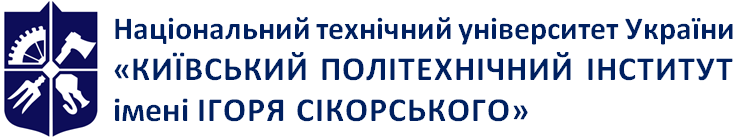 КМЕКафедра міжнародної економіки ІНТЕГРАЦІЙНІ ПРОЦЕСИ: ВСТУП ДО СПЕЦІАЛЬНОСТІРобоча програма навчальної дисципліни (Силабус) ІНТЕГРАЦІЙНІ ПРОЦЕСИ: ВСТУП ДО СПЕЦІАЛЬНОСТІРобоча програма навчальної дисципліни (Силабус) ІНТЕГРАЦІЙНІ ПРОЦЕСИ: ВСТУП ДО СПЕЦІАЛЬНОСТІРобоча програма навчальної дисципліни (Силабус)Рівень вищої освітиПерший (бакалаврський)Галузь знань05 «Соціальні та поведінкові науки»Спеціальність051 ЕкономікаОсвітня програмаМіжнародна економікаСтатус дисципліниНормативнаФорма навчанняочна(денна), дистанційна/змішанаРік підготовки, семестр2 курс, осінній семестрОбсяг дисципліни105 годинСеместровий контроль/ контрольні заходиЗалікРозклад занять1т:10.25(л), 2т:08.30(пр), 1025(л)Мова викладанняУкраїнськаІнформація про 
керівника курсу / викладачівЛектор: д.е.н., професор, Герасимчук Василь Гнатович, gerasymchuk.vh@gmail.comПрактичні / Семінарські: д.е.н., професор, Герасимчук Василь Гнатович, gerasymchuk.vh@gmail.com Розміщення курсуПосилання на дистанційний ресурс (Google classroom, Zoom)Назва розділів і темКількість годинКількість годинКількість годинКількість годинКількість годинНазва розділів і темВсьогоу тому числіу тому числіу тому числіу тому числіНазва розділів і темВсьогоЛекціїПрактичніЛабораторніСРСРОЗДІЛ 1. Міжнародна торгівляТема 1.  Закономірності розвитку, структура міжнародної економіки. Класичні та альтернативні теорії міжнародної торгівліТема 2. Тарифні та нетарифні методи регулювання міжнародної торгівлі1484-2Розділ 2. Міжнародний рух факторів виробництваТема 3. Міжнародний рух капіталуТема 4. Позичковий капітал і міжнародне кредитуванняТема 5. Міжнародна трудова міграція18122-4Розділ 3. Міжнародне науково-технічне співробітництвоТема 6. Теорії впливу науково-технічних нововведень на міжнародну торгівлю842-2Розділ 4. Світова валютно-фінансова системаТема 7. Становлення міжнародних валютних відносинТема 8. Валютний курс: теорія і політика1482-4Розділ 5. Міжнародна економічна інтеграціяТема 9. Глобалізація як складова світових інтеграційних процесів у світовій економіці1244-4МКР з тем 1-96-2-4Реферат10---10Підготовка до заліку 8-2-6Всього903618-36№ з/пНазва теми лекції та перелік основних питань 
(перелік дидактичних засобів, посилання на літературу та завдання на СРС)1Закономірності розвитку, структура міжнародної економіки. Класичні та альтернативні теорії міжнародної торгівліСвітовий ринок і міжнародний рух товарів. Світове господарство та міжнародний рух факторів виробництва. Міжнародна економіка та її структура. Меркантилістська теорія. Теорія абсолютних переваг. Теорія порівняльних переваг. Теорія співвідношення факторів виробництва. Ефект масштабу та недосконала конкуренція. Модель міжнародної торгівлі на основі розбіжностей у смаках та уподобаннях.Основна література: 2, 3, 6.Додаткова література: 4, 6, 8, 10Завдання на СРС: Відкритість та стабільне зростання міжнародної економіки. Аналіз класифікації країн світу за різними організаціями. Міждержавні та наддержавні організації.  2Тарифні та нетарифні методи регулювання міжнародної торгівліСвобода торгівлі та протекціонізм. Митний тариф, тарифна ескалація. Особливості тарифної політики. Квотування та ліцензування. Фінансові методи торговельної політики. Неекономічні методи впливу на міжнародну торгівлю.Основна література: 1, 2, 3Додаткова література: 4, 5, 10, 13Завдання на СРС: Офшорний бізнес в міжнародній економіці.   3Міжнародний рух капіталуТеорії руху факторів виробництва. Прямі іноземні інвестиції та економічний ефект від їх впровадження. Форми міжнародного руху капіталу. Форми міжнародного поділу праці. Трансфертні ціни. Транснаціональні корпораціїОсновна література: 1, 2, 3, 6 Додаткова література: 2, 4, 5, 7, 8, 9, 12 Завдання на СРС: Прямі іноземні інвестиції та їх значення для країн з транзитивною економікою. Міжнародні центри з розв’язання інвестиційних конфліктів.    4Позичковий капітал і міжнародне кредитуванняМіжнародний кредит. Портфельні інвестиції. Зовнішній борг країни.Основна література: 2, 3, 6Додаткова література: 4, 6, 8, 12Завдання на СРС: Міжнародні валютно-кредитні установи та форми їх співробітництва в Україні. Кредитування. Ринок депозитів. Ставки.   5Міжнародна трудова міграціяТеорії міжнародної трудової міграції. Причини та наслідки міграції. Міграція інтелектуального потенціалу.Основна література: 2, 3, 5, 6Додаткова література: 1, 6, 9, 12Завдання на СРС: Основні міжнародні центри залучення робочої сили та їх особливості. Світовий ринок праці. Міжнародні центри групування емігрантів. Міжнародна організація праці.    6Теорії впливу науково-технічних нововведень на міжнародну торгівлюЗміст і характер технологічних знань, їх застосування у світовій економіці. Теорії впливу науково-технічних нововведень на конкурентоспроможність економіки держави та на міжнародну торгівлю. Розробка та реалізація міжнародних цільових комплексних програм. Міжнародна торгівля ліцензіями. Міжнародний інжиніринг. Управлінське консультування. Економічна оцінка міжнародної передачі технологій. Організація міжнародного обміну інженерно-технічними послугами.Основна література: 2, 3, 4, 6Додаткова література: 2, 7, 8, 12Завдання на СРС: Теорія міжнародного життєвого циклу продукту Р. Вернона. Міжнародна передача технологій: місце у міжнародних економічних операціях.   7Становлення міжнародних валютних відносинСутність і еволюція міжнародних валютних відносин. Розвиток регіональних валютних систем. Європейська валютна система. Міжнародний валютний та кредитний ринок. Міжнародний фондовий ринок. Міжнародний ринок фінансових деривативів.Основна література: 2, 3, 4Додаткова література: 2, 6, 8, 9, 12Завдання на СРС: Еволюція світової валютної системи. Міжнародні фінансові організації. Валютні кліринги в світовій валютній системі.   8Валютний курс: теорія і політикаКонвертованість національних валют. Валютна політика. Еластичність попиту і пропозиції на іноземну валюту. Основна література: 2, 3Додаткова література: 2, 5, 7, 9, 10Завдання на СРС: Формування валютного курсу. Інтервенція як інструмент валютної політики. СДР або спеціальні права запозичення. Міжнародні фінансові організації. Порівняння платіжного балансу України з балансами інших країн світу.   9Глобалізація як складова світових інтеграційних процесів у світовій економіціПередумови виникнення глобалізаційних процесів у світовій економіці. Механізм функціонування глобалізаційних явищ, їх наслідки та перспективи. Місце української економіки в міжнародному поділі праці. Україна і європейське співтовариство. Україна і СОТ. Шляхи підвищення впливу України на міжнародні економічні відносини.Основна література: 2, 3, 4Додаткова література: 2, 7, 8, 9, 10, 12Завдання на СРС: Міжнародні організації. Процеси глобалізації та регіоналізації у міжнародній економіці. Інтеграційні процеси в Африці та Азії. Нерівномірність економічного розвитку країн і регіонів. Конфронтація євро/долар та її наслідки. Участь України в міжнародних організаціях.№ з/пНазва теми заняття та перелік основних питань(перелік дидактичного забезпечення, посилання на літературу та завдання на СРС)1Вступ до курсу. Закономірності розвитку та структура міжнародної економікиОсновні вимоги до студентів в ході вивчення дисципліни "Міжнародна економіка", система оцінки успішності студентів, проведення календарного та семестрового контролю, виконання індивідуального завдання. Відкритість та стабільне зростання міжнародної економіки. Класифікації країн світу за рівнем розвитку економіки. Мета: ознайомити із основними завданнями курсу, формами проведення занять і методами контролю успішності. Сформувати уявлення про предмет міжнародної економіки, його відмінності від інших дисциплін.Основна література: 2, 3, 6.Додаткова література: 4, 6, 8, 10Завдання на СРС: Відкритість та стабільне зростання міжнародної економіки. Аналіз класифікації країн світу за різними організаціями. НІК та їх місце в міжнародній економіці. Міждержавні та наддержавні організації.2Аналіз міжнародної торгівлі УкраїниТорговельний баланс та оборот. Залежність країни від міжнародної торгівлі. Відкритість національної економіки.Мета: проаналізувати тенденції розвитку міжнародної торгівлі України, оцінити основні фактори впливу.Основна література: 2, 3, 6.Додаткова література: 4, 6, 8, 10Завдання на СРС: Індекс товарності.3Класичні та неокласичні теорії міжнародної торгівліТеорія абсолютних переваг. Теорія порівняльних переваг. Інтервал умов торгівлі. Виграш від торгівлі. Теорія співвідношення факторів виробництва. Парадокс В. Леонтьєва.Мета: надати порівняльну характеристику класичних і неокласичних теорій міжнародної торгівлі та показати можливості застосування цих теорій для пояснення сучасної міжнародної торгівлі.Основна література: 1, 2, 3, 6Додаткова література: 5, 8, 11Завдання на СРС: Закон інтернаціональної вартості Дж. С. Мілля. Теорія розміру країни. Теорія конкурентних переваг М. Портера.4Тарифні та нетарифні методи регулювання експорту та імпортуІмпортне мито. Тарифна ескалація. Ефективне мито. Квотування, ліцензування імпорту. Антидемпінгові розслідування. Стандарти.Мета: сформувати систему знань про тарифні інструменти зовнішньоторговельної політики, дослідити економічні наслідки застосування тарифних і нетарифних обмежень експорту та імпорту.Основна література: 2, 3Додаткова література: 4, 5, 10, 13Завдання на СРС: Офшорний бізнес в міжнародній економіці. Значення концепції Ф. Ліста про становлення “молодої галузі” для обґрунтування політики протекціонізму в країнах, що трансформуються. Експортна квота. Субсидіювання експорту.5Міжнародний рух капіталуФорми міжнародного руху капіталу. Прямі іноземні інвестиції та економічний ефект від їх впровадження. Міжнародний кредит. Портфельні інвестиції. Зовнішній борг країни.Мета: надати уявлення про причини, форми та особливості міжнародної міграції капіталу. Виявити розбіжності між прямими та портфельними інвестиціями.Основна література: 2, 3, 6 Додаткова література: 4, 7, 8, 9, 12, 13, 14, 15,16Завдання на СРС: Прямі іноземні інвестиції та їх значення для країн з транзитивною економікою. Міжнародні центри з розв’язання інвестиційних конфліктів. 6Міжнародний поділ праці та транснаціональне кооперування. Міжнародна трудова міграціяМасштаби діяльності ТНК. Процеси амальгамації та аквізиції в міжнародному бізнесі. Поняття інтернаціоналізації економіки. Сучасна міжнародна спеціалізація промислово-розвинутих країн. Показники МПП. Причини, модель та соціально-економічні наслідки міжнародної трудової міграції. Еміграція "інтелекту".Мета: надати уявлення про форми міжнародного поділу праці та оцінити феномен міжнародних корпорацій в сучасному світі, проаналізувати причини та наслідки міграційних процесів між країнами.Основна література: 1, 2, 3 Додаткова література: 2, 5, 8, 9, 12Завдання на СРС: Масштаби діяльності ТНК. Поняття інтернаціоналізації економіки. Форми міжнародної кооперації. Принцип роботи “конкуренція-співпраця” між країнами та великими підприємствами. Міжнародна організація праці.7Форми міжнародної передачі знань і технологійЦіна та форми сплати за користування ліцензіями.Мета: надати знання основних форм і методів трансферу знань і технологій, і визначити основні аспекти їх економічної оцінки.Основна література: 2, 3, 4, 6Додаткова література: 2, 7, 8, 10Завдання на СРС: Міжнародні виставки і салони. Всесвітня організація інтелектуальної власності. 8Становлення міжнародних валютних відносин.Контрольна робота (частина 2).Теорії валютної політики та валютного курсу. Вплив валютного курсу на міжнародну торгівлю. Конвертованість національних валют.Європейська валютна система. Еволюція світової валютної системи.Мета: ознайомити з видами валютного курсу; сформувати уявлення про фактори, що впливають на номінальний валютний курс.Основна література: 2, 3, 4Додаткова література: 2, 6, 8, 9, 12Завдання на СРС: Еволюція світової валютної системи. Міжнародні фінансові організації. Валютні кліринги в світовій валютній системі.9Конкурентоспроможність національної економіки. Міжнародні економічні організаціїТенденції розвитку міжнародної конкуренції. Теоретичні основи оцінки та аналізу конкурентоспроможності національної економіки. Класифікація міжнародних організацій. Характерні риси світових, континентальних і регіональних інтеграційних об'єднань. Участь України в міжнародних організаціях.  Мета: сформувати систему знань про розвиток та оцінку конкурентоспроможності національних економік, про передумови, цілі та етапи економічної інтеграції.Основна література: 2, 3, 4Додаткова література: 2, 7, 8, 9, 10, 12, 15, 16Завдання на СРС: Міжнародні організації. Процеси глобалізації та регіоналізації у міжнародній економіці. Інтеграційні процеси в Африці та Азії. Нерівномірність економічного розвитку країн і регіонів. Конфронтація євро/долар та її наслідки. № з/пНазва теми, що виноситься на самостійне опрацюванняКількість годин СРС1Відкритість та стабільне зростання міжнародної економіки. Аналіз класифікації країн світу за різними організаціями. Міждержавні та наддержавні організації.12Закон інтернаціональної вартості Дж. С. Мілля. 13Теорія розміру країни. Теорія конкурентних переваг М. Портера.14Офшорний бізнес в міжнародній економіці.15Політика “вузької зони переміщення” та її вплив на молоді галузі. Політика автаркії. Ембарго. Значення концепції Ф. Ліста про становлення “молодої галузі” для обґрунтування політики протекціонізму в країнах, що трансформуються. 16Електронна комерція в умовах глобалізації. Базові умови поставки (INCOTERMS). Класифікація міжнародних економічних операцій.17Прямі іноземні інвестиції та їх значення для країн з транзитивною економікою. Міжнародні центри з розв’язання інвестиційних конфліктів. 18Масштаби діяльності ТНК. Процеси амальгамації та аквізиції в міжнародному бізнесі. Поняття інтернаціоналізації економіки. Сучасна міжнародна спеціалізація промислово-розвинутих країн. Форми міжнародної кооперації. Принцип роботи “конкуренція-співпраця” між країнами та великими підприємствами.19Міжнародні валютно-кредитні установи та форми їх співробітництва в Україні. Кредитування. Ринок депозитів. Ставки.110Основні міжнародні центри залучення робочої сили та їх особливості. Світовий ринок праці. Міжнародні центри групування емігрантів. Міжнародна організація праці.111Теорія технологічного розриву М. Познера. Теорія міжнародного життєвого циклу продукту Р. Вернона.112Міжнародні виставки і салони. Всесвітня організація інтелектуальної власності. 113Міжнародна передача технологій: місце у сучасних міжнародних економічних операціях. Нові технології та їх інкубатори на міжнародному ринку технологій.114Еволюція світової валютної системи. Міжнародні фінансові організації. Валютні кліринги в світовій валютній системі.115Формування валютного курсу. Інтервенція як інструмент валютної політики. СДР або спеціальні права запозичення. Міжнародні фінансові організації.116Система національних рахунків. Надлишок та дефіцит платіжного балансу. Порівняння платіжного балансу України з балансами інших країн світу.117Міжнародні організації. Процеси глобалізації та регіоналізації у міжнародній економіці. Інтеграційні процеси в Африці та Азії. Нерівномірність економічного розвитку країн і регіонів. Конфронтація євро/долар та її наслідки. 118Участь України у міжнародних організаціях. 119МКР з тем 1 – 5 220Реферат1020Підготовка до заліку 6Всього, год.Всього, год.36Кількість балівОцінка100-95Відмінно94-85Дуже добре84-75Добре74-65Задовільно64-60ДостатньоМенше 60НезадовільноНе виконані умови допускуНе допущено